СОБРАНИЕ ПРЕДСТАВИТЕЛЕЙ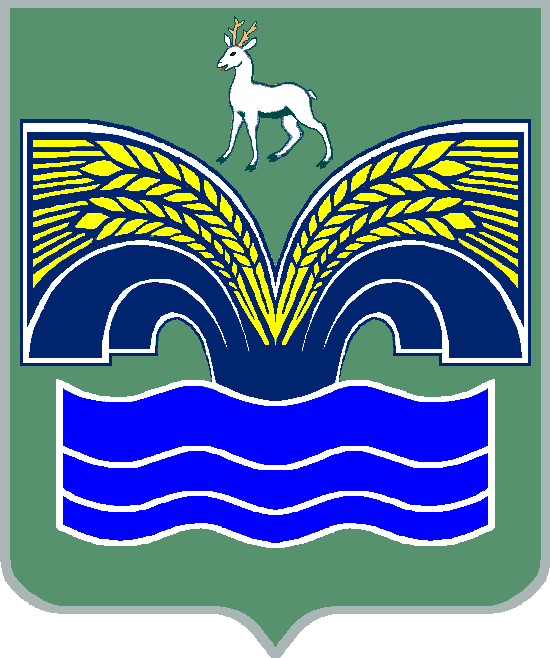 СЕЛЬСКОГО ПОСЕЛЕНИЯ ХИЛКОВО МУНИЦИПАЛЬНОГО РАЙОНА КРАСНОЯРСКИЙСАМАРСКОЙ ОБЛАСТИТРЕТЬЕГО  СОЗЫВАРЕШЕНИЕот 13 декабря 2018 года № 46Об определении перечня мест (объектов) для отбывания наказания в виде обязательных  работ на территории сельского поселения Хилково муниципального района Красноярский Самарской области на период 2019 годаВ целях создания условий для исполнения наказаний в виде обязательных  работ, в соответствии с Уголовным кодексом Российской Федерации, Уголовно-исполнительным кодексом Российской Федерации, руководствуясь Уставом сельского поселения Хилково муниципального района Красноярский Самарской области, Собрание представителей сельского поселения Хилково  РЕШИЛО:Утвердить перечень объектов для отбывания осужденными наказания в виде обязательных работ на территории сельского поселения Хилково муниципального района Красноярский Самарской области на период 2019 года (приложение № 1).Опубликовать настоящее решение в газете «Красноярский вестник» и разместить на официальном сайте администрации муниципального района Красноярский Самарской области в сети Интернет.Настоящее решение вступает в силу со дня его официального опубликования. Приложение № 1к решению Собрания представителейсельского поселения Хилковомуниципального района КрасноярскийСамарской области№ 46 от 13.12.2018 г.ПереченьОбъектов для отбывания осужденными наказания в виде обязательных работ на территории сельского поселения Хилково муниципального района Красноярский Самарской области на период 2019 годаПредседатель Собрания представителей сельского поселения Хилково муниципального района Красноярский Самарской области _______________ Х. АхметовГлава сельского поселенияХилковомуниципального районаКрасноярский Самарской области_______________ О.Ю.Долгов№п/пНаименование организации1Администрация сельского поселения Хилково